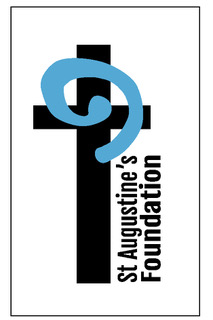 “Each year the Foundation will offer several Fellowships of a maximum of £2,500 to help add to the theological education capacity of individual applicants and, through them, to the wider church in which they serve. Fellowships are a one-off grant for a specific course of study or purpose. Fellowships are offered to members of Churches of the Anglican Communion.”  From our Information BookletThere were 9 Fellowship awards made in 2022. They were awarded to: Bart Segu – from Lake Lukwa Diocese, Tanzania. The purpose of the Fellowship is to cover the costs of writing and publication of two journal articles on Covid-19 in the Tanzanian context. Evans Michael – from the Diocese of Nambale, Kenya. The Fellowship is towards the funding to help finance further study in Master of Theology in St. Paul’s University, Limuru, Kenya.Francis Kiok – from the Diocese of Kericho, Kenya. The Fellowship is towards tuition and research costs for a Masters Degree in Theology at St Paul’s. Keila Bichet – from the Diocese of Meridional, Brazil. Presently their Diocesan Secretary of the Anglican Service for Diakonia and Development. The Fellowship will be used for improvement in her English language at an educational institution within the country. Linus Buriani – from the Diocese of Masasi, Tanzania. The Fellowship is towards enabling him to complete a post-baccalaureate Bachelor of Theology degree (2 years of study) at McGill University in conjunction with Montreal Diocesan Theological College. To spend this time in Montreal gaining knowledge and deepening the companion diocese relationship between the Diocese of Montreal and the Diocese of Masasi. Marc Billmoria – from the Diocese of Colombo, Sri Lanka. Presently a Priest of the Diocese of Colombo holding the license from the Bishop of Colombo seconded to serve as Warden of St. Thomas' College, Mount Lavinia. The Fellowship grant will be utilized to fund part of the cost of the Masters in Theology course being followed at the University of Wates Trinity St David’s.Moses Mandeya – from the Diocese of Harare, Zimbabwe. Presently Choir Conductor, Sub-deacon and Chairperson of the Music Council of the Anglican Diocese of Harare. The Fellowship is to facilitate Tuition fees and Living expenses for Post graduate study Honours in Musicology at University of Cape Town 2022-2023. Odete Adriano – from the Diocese of Rio de Janeiro, Brazil. Presently in Diaconal Order and currently the minister in charge of the Bom Pastor Mission in Vitória – ES, Brazil. She has been approved for a doctorate at Faculdades EST (Lutheran Church in South Brazil), and the Fellowship is to pay for her travels, food, and accommodation in the initial 6-month period of the course. Seipati Ngcoba – from the Diocese of Natal, Anglican Church of Southern Africa. Presently Priest in charge at St Agnes Anglican Church, Kloof. The Fellowship is to seek financial support for pursuing a Master’s degree with the hope of making a theological contribution in the life of the parish, archdeaconry and diocese where she serves. 